Impact Factors and Article Influence Scores for Journals in Sports Medicine and Science in 2013Will G HopkinsSportscience 17, 20-23, 2013 (sportsci.org/2013/wghif.htm)
Sport and Recreation, AUT University, Auckland 0627, New Zealand.  Email.  
Reviewer: David Pyne, Department of Physiology, Australian Institute of Sport, Canberra, Australia.
This article represents my annual summary of the latest impact factors of journals in the disciplines of sport and exercise medicine and science. The Institute for Scientific Information (ISI, a subsidiary of Thomson Reuters) compiles the impact factors and publishes them as Journal Citation Reports each year around June-July. You will need an institutional subscription to access this and other resources at ISI Web of Knowledge.Table 1 lists the factors of our journals in alphabetical order, while the abstract summarizes the most noteworthy performers in the journals specializing in our disciplines (i.e., excluding the applied biomechanics, physiology and psychology journals). The meaning of the impact factor is summarized in the legend of the table, but for an in-depth explanation and critique of the impact factor, start with an earlier article in this series. This year I have also investigated a citation statistic that ISI calls the article influence score:  a number representing "the average influence of a journal's articles over the first five years after publication". Whereas the impact factor of a journal represents how often articles in the journal are cited, the article influence score takes into account the impact factor of the journals doing the citing. In other words, it's a relative measure of quantity and quality of citations. The average influence score across all disciplines is 1.0. Figure 1 shows article influence scores and impact factors of journals in sports medicine and science with impact factors of at least 1.0. One journal is clearly off the trend between these two metrics: Exercise and Immunology Review made a huge leap to 7.1 from last year's 2.8, presumably because it featured reviews recently that are of interest to the wider community of biomedical scientists, and the influence score hasn't caught up yet. When this journal is excluded, the correlation between article influence score and impact factor is an extremely high 0.93 (at worst very high at the lower end of the 90% confidence interval, 0.86 to 0.96). The correlation would presumably be even higher, if the period of citations for the article influence score (5 y) was the same as that of the impact factor (2 y). It follows that for the journals in the exercise and sport disciplines, the article influence score provides little information additional to that provided by the impact factor.  I am unlikely to include the article influence score in any future article on impact factors.Thomson Reuters is the publisher and copyright owner of the Journal Citation Reports®. 
Impact factors listed in this article are used with the express permission of Thomson Reuters.Published Oct 2013 ©2013SPORTSCIENCE · sportsci.org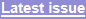 News & Comment / Research Resources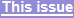 Exercise and Immunology Review was the clear winner in this year's race for the highest journal impact factor (7.1) in the sport and exercise disciplines. Exercise and Sport Sciences Reviews (5.3) nudged ahead of Sports Medicine (5.2) for second place. Other finalists were Medicine and Science in Sports and Exercise (4.5), American Journal of Sports Medicine (4.4), British Journal of Sports Medicine (3.7), Scandinavian Journal of Medicine and Science in Sports (3.2), and Journal of Orthopaedic and Sports Physical Therapy (3.0). Semi-finalists were Journal of Science and Medicine in Sport (2.9), Journal of Sport and Exercise Psychology (2.5), Clinics in Sports Medicine (2.4), International Journal of Sports Physiology and Performance (2.3), International Journal of Sports Medicine (2.3), Journal of Sports Sciences (2.1), and Human Movement Science (2.0). Journals with an impact factor of at least 1.0 and a moderate increase of at least 30% since last year were Exercise and Immunology Review, Clinics in Sports Medicine, Current Sports Medicine Reports, Physical Therapy in Sport, Physician and Sportsmedicine, and Sport Education and Society. The article influence score, a statistic representing the quantity and quality of citations to articles in a journal, had an extremely high correlation (0.93) with the impact factor and therefore does not provide any information additional to that of the impact factor. KEYWORDS: citation, publication, research.Reprint pdf · Reprint doc · Spreadsheet (sorted by impact factor)Figure 1. Article influence scores and impact factors of journals with impact factors of at least 1.0 in sports medicine and science this year. The regression line was drawn by excluding the journal shown with an open symbol.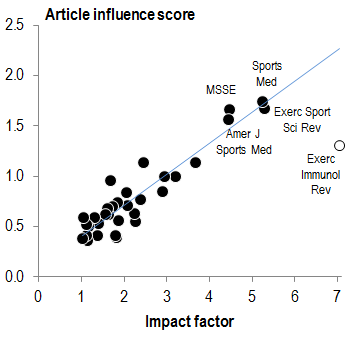 Table 1. Impact factors (cites per article per year) for sports medicine and science journals based on articles published in 2010 and 2011 that were cited in 2012.  Some impact factors are shown as inequalities, to comply with terms of use set by Thomson Reuters. "?" indicates a possible inadvertent omission of the journal from the databases. "<1.0" implies a value between 0.1 and 1.0.  "<0.1" implies a non-zero value less than 0.1.  A journal without an impact factor is not in Thomson Reuter's science or social sciences databases, either because the journal is too new or the factor is too low. Color indicates direction and magnitude of change in impact factor since last year, as follows: Table 1. Impact factors (cites per article per year) for sports medicine and science journals based on articles published in 2010 and 2011 that were cited in 2012.  Some impact factors are shown as inequalities, to comply with terms of use set by Thomson Reuters. "?" indicates a possible inadvertent omission of the journal from the databases. "<1.0" implies a value between 0.1 and 1.0.  "<0.1" implies a non-zero value less than 0.1.  A journal without an impact factor is not in Thomson Reuter's science or social sciences databases, either because the journal is too new or the factor is too low. Color indicates direction and magnitude of change in impact factor since last year, as follows: Table 1. Impact factors (cites per article per year) for sports medicine and science journals based on articles published in 2010 and 2011 that were cited in 2012.  Some impact factors are shown as inequalities, to comply with terms of use set by Thomson Reuters. "?" indicates a possible inadvertent omission of the journal from the databases. "<1.0" implies a value between 0.1 and 1.0.  "<0.1" implies a non-zero value less than 0.1.  A journal without an impact factor is not in Thomson Reuter's science or social sciences databases, either because the journal is too new or the factor is too low. Color indicates direction and magnitude of change in impact factor since last year, as follows: Table 1. Impact factors (cites per article per year) for sports medicine and science journals based on articles published in 2010 and 2011 that were cited in 2012.  Some impact factors are shown as inequalities, to comply with terms of use set by Thomson Reuters. "?" indicates a possible inadvertent omission of the journal from the databases. "<1.0" implies a value between 0.1 and 1.0.  "<0.1" implies a non-zero value less than 0.1.  A journal without an impact factor is not in Thomson Reuter's science or social sciences databases, either because the journal is too new or the factor is too low. Color indicates direction and magnitude of change in impact factor since last year, as follows: Table 1. Impact factors (cites per article per year) for sports medicine and science journals based on articles published in 2010 and 2011 that were cited in 2012.  Some impact factors are shown as inequalities, to comply with terms of use set by Thomson Reuters. "?" indicates a possible inadvertent omission of the journal from the databases. "<1.0" implies a value between 0.1 and 1.0.  "<0.1" implies a non-zero value less than 0.1.  A journal without an impact factor is not in Thomson Reuter's science or social sciences databases, either because the journal is too new or the factor is too low. Color indicates direction and magnitude of change in impact factor since last year, as follows: Table 1. Impact factors (cites per article per year) for sports medicine and science journals based on articles published in 2010 and 2011 that were cited in 2012.  Some impact factors are shown as inequalities, to comply with terms of use set by Thomson Reuters. "?" indicates a possible inadvertent omission of the journal from the databases. "<1.0" implies a value between 0.1 and 1.0.  "<0.1" implies a non-zero value less than 0.1.  A journal without an impact factor is not in Thomson Reuter's science or social sciences databases, either because the journal is too new or the factor is too low. Color indicates direction and magnitude of change in impact factor since last year, as follows: New 70% 30-69% 10-29% 0-9% 10%<1.0ACSM's Health and Fitness Journal4.4Acta Physiologica Scandinavica1.1Adapted Physical Activity QuarterlyAmerican Journal of Medicine and Sports4.5American Journal of Physiology - Endo & Metab3.6American Journal of Physiology - Heart & Circ4.4American Journal of Sports Medicine1.7Applied Ergonomics2.0Applied Physiology Nutrition & Metabolism1.1Applied Psychological Measurement1.5Applied Psychology-International Review<1.0Archives of BudoAsian Journal of Sports Medicine<1.0Aviation Space and Environmental Medicine1.9Behavior Research Methods<1.0Biology of Sport3.7British Journal of Sports Medicine1.9Clinical Biomechanics1.6Clinical Journal of Sport Medicine2.4Clinics in Sports Medicine1.5Current Sports Medicine Reports<1.0Deutsche Zeitschrift fur SportmedizinElectromyography and Motor Control1.7Ergonomics2.7European Journal of Applied Physiology1.2European Journal of Sport Science<1.0European Review of Aging and Physical ActivityEuropean Sports History Review7.1Exercise and Immunology Review5.3Exercise and Sport Sciences ReviewsFrontiers in Movement Science and Sport Psychology 2.0Gait and Posture2.1High Altitude Medicine and Biology2.1Human Movement Science0.2International Journal of Athletic Therapy & TrainingInternational Journal of Coaching ScienceInternational Journal of Computer Science in Sport7.0International Journal of Epidemiology<1.0?International Journal of History of Sport0.5 International Journal of Performance Analysis in Sport1.9International J of Sport Nutrition & Exercise Metabolism<1.0International Journal of Sport Finance<0.1?International J of Sports Marketing & Sponsorship<1.0International Journal of Sport Psychology2.3International Journal of Sports Medicine2.3International J of Sports Physiology & Performance<1.0International J of Sports Science & CoachingInternational Quarterly of Sport Science<1.0?International Review for the Sociology of Sport<1.0?International Sportmed JournalInternational Sports Journal<1.0Isokinetics and Exercise ScienceJapanese Journal of Physical Fitness and Sport1.9Journal of Aging and Physical Activity<1.0Journal of Applied Behavior Analysis1.1Journal of Applied Behavioral Science1.3Journal of Applied Biomechanics3.5Journal of Applied Physiology4.8Journal of Applied Psychology1.2Journal of Applied Sport Psychology1.7Journal of Athletic Training2.7Journal of BiomechanicsJournal of Combat Sports and Martial ArtsJournal of Comparative Physical Education & Sport1.6Journal of Electromyography and Kinesiology3.4Journal of Epidemiology and Community HealthJournal of Exercise Physiology Online<1.0Journal of Exercise Science & Fitness<1.0Journal of Human KineticsJournal of Human Movement StudiesJournal of Human Performance in Extreme EnvironmentsJournal of Human Sport and Exercise1.8Journal of the International Society of Sports NutritionJournal of Motor Learning and Development<1.0Journal of Leisure Research1.0Journal of Motor Behaviour1.9Journal of Occupational & Environmental Medicine3.0Journal of Orthopaedic & Sports Physical Therapy<1.0Journal of the Philosophy of Sport1.9Journal of Physical Activity and HealthJournal of Physical Education, Recreation, & Dance4.4Journal of PhysiologyJournal of Quantitative Analysis in Sports2.9Journal of Science and Medicine in Sport2.5Journal of Sport and Exercise Psychology1.3Journal of Sport and Social IssuesJournal of Sport Behavior<1.0Journal of Sport EconomicsJournal of Sport History<1.0Journal of Sport Management<1.0Journal of Sport Rehabilitation<1.0Journal of Sports Medicine and Physical Fitness<1.0Journal of Sports Science and Medicine 2.1Journal of Sports SciencesJournal of Sports Traumatology1.8Journal of Strength and Conditioning ResearchJournal of Swimming Research<1.0Journal of Teaching in Physical Education<1.0Kinesiology1.0Leisure Sciences<1.0Leisure StudiesMeasurement in Physical Education & Exercise Science<1.0Medicina dello Sport4.5Medicine and Science in Sports and ExerciseMedicine and Sport Science1.4Motor Control1.6Pediatric Exercise SciencePediatric Physical Therapy<1.0Perceptual and Motor Skills0.8Physical Education and Sport PedagogyPhysical Educator1.4Physical Therapy in Sport1.3Physician and Sportsmedicine1.7Psychology of Sport and Exercise<1.0Quest1.1Research in Sports Medicine1.1Research Quarterly for Exercise and Sport3.2Scandinavian Journal of Medicine & Science in Sports<1.0Science and Sports<1.0Sociology of Sport JournalSport History Review1.2Sport, Education, and Society1.0(The) Sport Psychologist<1.0Sports BiomechanicsSports Exercise and Injury5.2Sports MedicineSports Technology<1.0Sportverletzung-Sportschaden<1.0Strength and Conditioning JournalWomen in Sport & Physical Activity Journal